Publicado en Madrid el 07/02/2023 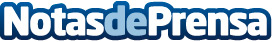 Repara tu Deuda Abogados cancela 235.032 € en Madrid con la Ley de Segunda OportunidadLa persona exonerada se endeudó para poder ayudar a su hermano que se encontraba en una difícil situación económica Datos de contacto:David Guerrero655956735Nota de prensa publicada en: https://www.notasdeprensa.es/repara-tu-deuda-abogados-cancela-235-032-en Categorias: Nacional Derecho Finanzas Madrid http://www.notasdeprensa.es